SVEUČILIŠTE U ZAGREBUFAKULTET HRVATSKIH STUDIJA SVEUČILIŠTA U ZAGREBULucija Huljić, Paola Huljić i Željana ĆelićMobitel kao nužno sredstvo za vezu sa svijetom? - kvalitativno- kvantitativni pristupZagreb, 2023Ovaj rad izrađen je na Fakultetu hrvatskih studija Sveučilišta u Zagrebu pod vodstvom doc. dr. sc. Jelene Maričić. Predan je na natječaj za dodjelu Rektorove nagrade u akademskoj godini 2022./2023. Popis kraticaFOMO –  Fear of missing out – strah od propuštanjaSAM – Smartphone Addiction Measure – Skala ovisnosti o pametnom telefonuOPT – ovisnost o pametnom telefonuPrvi faktor – Mobitel kao način bijegaDrugi faktor – Posljedice korištenja mobitelaTreći faktor – Davanje prednosti mobitelu pred ljudskim kontaktomČetvrti faktor – Neovisnost o mobiteluSadržajUvodNa svijetu postoji približno 7,9 milijardi ljudi od čega, procjenjuje se, 86,29 %  posjeduje pametne telefone, odnosno 6,8 milijardi ljudi posjeduje pametne telefone (Turner, 2023). Zanimljiva je procjena da je 61% korisnika interneta u svijetu upravo i ovisno o njemu pri čemu se više od polovice ljudi koristi mobitelom da bi pristupili internetu (Hull, 2022; Baruffati, 2023). Tehnologija je nova, moderna i aktivna karakteristika današnjeg društva. Elektronika i tehnološki uređaji poput televizora, tableta, MP3-a i ostalih postupno su se uvukli u pore svakodnevnice. Jedan uređaj predstavlja danas i sutra kod ljudskog roda, tj. može biti ili je prisutan u bezbrojnim aktivnostima čovjeka, a to je mobitel. Mobiteli su postali neizbježan dio naše svakodnevice na što upućuje i statistika. Brojni su čimbenici koji doprinose posjedovanju pametnih telefona i razvoju ovisnosti o njima. Čimbenici ovisnosti prisutni su u svim aspektima života od privatnih do poslovnih. Novije generacije u razvijenijim zemljama posebno su pogođene prekomjernom uporabom mobilnih uređaja zbog tehnologijske kulture u kojoj žive, pri čemu je Europa kontinent s najviše aktiviranih mobilnih linija (Park, 2005).Današnji studenti iznimno često koriste mobilne uređaje u svrhu razonode, ali na njih se nadovezuju i fakultetske obveze putem elektroničkih kanala, a posebno u pandemijskom, a nešto manje u postpandemijskom razdoblju. Studenti se time smatraju podložnijima za nastanak ovisnosti o mobilnim uređajima, čime ulaze u rizičnu skupinu. Nadalje, mobiteli im pružaju zadovoljenje informacijskih, edukacijskih, komunikacijskih i društvenih potreba (Goundar, 2011). Važno je istaknuti društvene potrebe, koje su djelomično zamijenile svoj tradicionalni oblik zadovoljavanja poput druženja i njegovanja odnosa uživo. Navedene aktivnosti zamijenjene su dopisivanjem, videopozivima te često anonimnim sudjelovanjem na društvenim mrežama (Ivasović i Burić, 2019). Virtualni svijet je snažno uklesan u društveni život mladih u kojem mladi zapravo profitiraju od konzumacije društvenih mreža s obzirom na to da umreženost korelira s osjećajem društvene pripadnosti (Ivasović i Burić, 2019). Pittman i Reich (2016) su prikazali kako se mladima smanjuje percipirana usamljenost prilikom korištenja nekih od društvenih mreža poput Instagrama. Međutim, naglašavaju da ono što nedostaje ljudima u virtualnoj komunikaciji je ključna komponenta međuljudskih odnosa – intimnost. Dakle, prilikom procesa socijalizacije te da bi se uopće neki odnosi održali, potrebne su mobilnost i dostupnost koje nam pružaju pametni telefoni, ali oni samostalno nisu nužni za uspostavu kvalitetnih društvenih odnosa pojedinca. To je vidljivo u činjenici da mnogi pripadnici mlade populacije ne izlaze bez pametnih telefona, a ako se to i dogodi, neprisutnost mobitela dovodi do osjećaja izrazito jakog intenziteta (Ivasović i Burić, 2019). Ivasović i Burić (2019) objašnjavaju kako biti sudionik današnjeg društva - označava osobu koja je upućena u medijske mogućnosti ciljanih društvenih platformi, a mnogi, kako bi uspješnije sudjelovali u društvenoj sadašnjosti, moraju proizvesti adekvatan sadržaj. Ovisnost o pametnom telefonuPametni telefon omogućio je značajan porast generiranja novih sadržaja te sveobuhvatne prisutnosti mladih na društvenim mrežama i dostupnost raznih vrsta komunikacije i alata, koji su istovremeno postali dostupni. Naime, ti su uređaji doprinijeli promjeni životnog stila, rituala, navika, vrijednosti te općenito društvenih odnosa (Petrašić, 2018). Zanimljivo je kako adolescenti u procesu druženja pomoću pametnog telefona pronalaze nove teme razgovora ili podižu intenzitet komunikacije (Eskeričić, 2021). Osjećaj pripadnosti se često stvara korespondencijom putem pametnoga telefona, no gubitkom te korespondencije, odnosno gubitkom pametnog telefona dolazi do nestanka mnogih socijalnih komponenti koje se temelje na umrežavanju (Eskeričić, 2021). Nadalje, kada govorimo o ovisnosti govorimo o ponašanju koje ima snažnu nagonsku potrebu za osjećajem zadovoljstva, zatim preokupiranosti određenim ponašanjem, gubitkom kontrole te patnjom zbog niza negativnih posljedica (Sussman i Sussman, 2011). Ovisnost o pametnom telefonu pripada tehnološki utemeljenim ovisnostima i uz nju su vezana kompulzivna ponašanja i navike, odnosno često provjeravanje telefona te aplikacija na telefonu (Petrašić, 2018). Povećana popularnost pametnih telefona dovela je do mnogih problema današnjice upravo zbog pretjeranog korištenja. Ono može dovesti do problema s koncentracijom u školi i poslu te može uzrokovati ukočenost vrata, pomućen vid, bol u leđima i zglobovima te lošu higijenu spavanja (Choi i suradnici, 2015). Duže vrijeme korištenja mobilnog uređaja, manji razmak vremena u kojem se koristi mobitel nakon buđenja te društvena povezanost koja je usko povezana s funkcijom mobitela pozitivno su povezani s ovisnosti o mobitelu. Bitno je istaknuti kako su mladi adolescenti (15-16 godina) imali veću razinu ovisnosti o mobitelu od mladih odraslih osoba (19 i više godina). Također, rizični čimbenik za stvaranje ovisnosti bili su i smanjena fizička aktivnost te povećane razine stresa (Haug i suradnici, 2015). Samim time što pametni telefoni nude razne bitne, a i zabavne funkcije te se ta tehnologija neprestano razvija, povećava se povezanost s njima. Razni pojedinci imaju veće potrebe za uspostavljanjem društvenih odnosa, primjerice prijateljskih ili romantičnih, putem pametnih telefona, što postaje sve raširenije u odnosu na stvaranje socijalnih veza uživo. Takva pretjerana i intenzivna uporaba pametnih telefona pogoduje razvoju raznih negativnih društvenih i zdravstvenih ishoda za pojedince. Jedna od dodatnih posljedica prekomjernog oslanjanja na mobilne telefone kod mlađih generacija je izostanak razvoja vještina socijalizacije koje su im potrebne za osobni i profesionalni razvoj. S obzirom da, tehnologija, čime i pametni telefoni, imaju sve manje granica te neprekidno razvijaju nove mogućnosti, globalna ekspanzija pametnih telefona je dovela te dalje dovodi do neviđenih vidova ovisnosti (Lin i sur., 2015; Zencirci i sur., 2018). 1.2. Strah od propuštanjaUz postojeći porast tehnologije te komunikacije preko nje, veže se i fenomen straha od propuštanja (eng. Fear of Missing Out). Naime, strah od propuštanja može se definirati kao stalan osjećaj tjeskobe ili nelagodan osjećaj da se nešto propušta. (Buff i Burr, 2018). Ljudi su socijalna bića i imaju tendenciju kretati se u društvenim krugovima, imati međuljudske odnose i biti socijalno aktivni. Danas imaju mogućnosti biti u tim istim krugovima, ali i u fizičkom i u virtualnom obliku (Buff i Burr, 2018). Strah od propuštanja stvara želju postojati na dva ili više mjesta istodobno, koja je ispunjena strahom da upravo sada propuštamo nešto krucijalno. Zanimljivo je kako današnjica konstantno pruža, pomoću mobilnih uređaja, ažuriranje o tuđim privatnim životima, prilikama za posao, povoljnim akcijama u omiljenim dućanima i drugo, a malen je broj osoba koje bi voljele to propustiti stoga i dolazi do ovakvih fenomena (Buff i Burr, 2018). Strah od propuštanja nije posve nov fenomen, međutim naglašen je stalnom potrebom za povezanošću koja je proizašla iz prekomjernog korištenja mobilnih uređaja i društvenih mreža (Buff i Burr, 2018). Također, česta upotreba društvenih medija koja se nalazi na samim mobilnim uređajima može prouzrokovati strah od propuštanja jer nam upravo oni pružaju mnoge mogućnosti interakcije (Fuster i sur., 2017). Nije utvrđena veća razlika u izraženosti straha od propuštanja među spolovima, no utvrđenja je donekle viša razina straha od propuštanja kod žena. Pronađena je razlika u dobi, na način su da mlađe osobe sklonije razvijanju straha od propuštanja (Rozgonjuk i suradnici, 2021). Sukladno tome, istraživanje Fustera i suradnika (2017) sugerira da strah od propuštanja korelira s brojem korištenih društvenih mreža te s drugim indikatorima ovisnosti o mobitelima te da su pojedinci s izraženijim strahom od propuštanja skloniji prekomjernom korištenju pametnih telefona. Također, Gezgin (2018) nalazi korelaciju između straha od propuštanja i ovisnosti o pametnom telefonu. Štoviše, Gezgin (2018) utvrđuje još jedan zanimljiv nalaz, a taj je kako pojedinci koji upotrebljavaju mobitel tijekom vožnje automobila ili koje koriste mobitel tijekom nastave, imaju pojačan strah od propuštanja. Nalazi Traşa i Öztemela (2019) upućuju na značajnu povezanost intenziteta korištenja Facebook-a, straha od propuštanja, dobi, duljine korištenja interneta te ovisnosti o pametnim telefonima.   1.3. Osobine ličnostiOsobine ličnosti mogu značajno predvidjeti ovisnost te ponašanja povezana s ovisnosti (Arpaci i Kocadag Unver, 2020). Ako determiniramo da je neko ponašanje ovisničko, poželjno je utvrditi leže li i neke osobine ličnosti u podlozi tog ponašanja. Prije svega, potrebno je definirati ličnost i modele ličnosti kako bismo uopće mogli komentirati njihovu relevantnost za ovisničko ponašanje. S obzirom da ličnost predstavlja kompleksan pojam, definicije su razne (Petrašić, 2018). Mnogi se slažu kako su osobine ličnosti stabilne i trajne intrapsihičke osobinama koje utječu na emocionalnu, bihevioralnu i kognitivnu domenu funkcioniranja. (Larsen i Buss, 2008). Kako je spomenuto, mnogi istraživači se teško slažu oko globalne definicije ličnosti, no većinom su postigli konsenzus oko njezine strukture. Velika većina uzima petofaktorski model kao skup dimenzija najvišeg reda kojima se uspješno definira ličnost svakog pojedinca. Naravno, uz petofaktorski model postoje i drugi modeli, kao na primjer Eysenckov i Tellegenov koji se bazira na tri faktora. Petofaktorski model je kompleksniji i rašireniji, a struktura je građena iz teorija ličnosti. To se može objasniti kroz činjenicu da rječnici suvremenog jezika adekvatno reflektiraju individualne razlike u kontekstu socijalne i psihološke stvarnosti (Krapić, 2005). Unatoč tomu, istraživači se ne slažu oko načina na koji osobine ličnosti doprinose ovisnosti o mobilnim telefonima. Konkretno, govoreći o Velepetorom modelu (ekstraverzija, neuroticizam, savjesnost, ugodnost i otvorenost iskustvima) nalazi Arpacija i Kocadag Unvera (2020) upućuju na to da veća razina neuroticizma utječe na intenzivniji razvoj ovisnosti o pametnom telefonu kod žena, no ne i kod muškaraca. Nadalje, istraživanje Rozgonjuka i suradnika (2021) sukladno je nalazima potonjeg istraživanja o povezanosti neuroticizma i ovisnosti o mobitelima.  Utvrđeno je i da, što su savjesnost i ugodnost niže, veća je vjerojatnost postojanja ovisnosti o pametnom telefonu (Arpaci i Kocadag Unver, 2020). Štoviše, Volungis i suradnici (2020) su pronašli, kako se s povećanjem rezultata na ektraverziji, otvorenosti iskustvu, ugodnosti i savjesnosti, smanjuje vjerojatnost ovisničkih ponašanja na pametnim mobitelima. Dakle, sklonost isprobavanju novih stvari, društvena otvorenost te kontrola impulzivnih ponašanja, prema njima smanjuju rizik manifestiranja ovisnosti o mobitelima. Suprotno navedenim istraživanjima, Roberts i suradnici (2015) pronašli su kako introvertiraniji pojedinci imaju manji rizik razvoja ovisnosti o mobitelu. Također, navode kako otvorenost ka iskustvu i savjesnost nemaju direktan utjecaj na ovisnost o pametnim telefonima. Takaou (2014) izvještava o problematičnom korištenju mobitela koje je povezano s visokim razinama neuroticizma. Važno je napomenuti kako je, prema Takaou (2014) te Biglu i Ghavami (2016), otvorenost ka iskustvu negativno povezana s ovisnosti o mobitelu.S obzirom na vrlo raznolike nalaze prijašnjih istraživanja, ovo istraživanje bavi se strahom od propuštanja i osobinama ličnosti kao prediktorima u nastanku ovisnosti o mobilnim uređajima na uzorku studenata u Zagrebu, uz dodavanje novih elemenata u istraživanje tih odnosa. 1.4. Kvalitativni pristup odnosu prema mobilnom telefonuRadi što kvalitetnijeg pristupanja temi, uz kvantitativnu primijenjena je i kvalitativna metodologija. Motivacija za takvim pristupom proizlazi iz potrebe za dubljim pogledom u korištenje mobilnih uređaja, kao i iz potrebe za uočavanjem odnosa s drugim pojavama, poput straha od propuštanja te s trajnim značajkama, poput osobina ličnosti. Kvalitativna metodologija može obogatiti istraživanje ove tematike posebice u postpandemijskom razdoblju te mijenama načina života i adaptaciji na nov stil života u kojemu tehnologija igra ključnu ulogu. Uz to, ova metodologija daje bolji uvid u specifičnu populaciju i okruženje (Braun i Clarke, 2013). Temeljem prve faze istraživanja - fokusne grupe, autorice su stekle neke nove uvide u postojeće stanje izraženosti potrebe za mobitelima na uzorku studenta koji studiraju u Zagrebu. Fokusna grupa omogućila je vrijedne informacije na temelju kojih su konstruirane nove čestice. Perspektiva studenata omogućila je produbljivanje već postojećeg uvida o uporabi i kulturi korištenja mobilnih uređaja te su uočene promjene u viđenju ovisnosti o mobitelu u odnosu na ranije.S obzirom na izraženost problematike korištenja mobitela, koje su mladi u manjoj ili većoj mjeri svjesni, cilj ovog istraživanja bio je ispitati izraženost ovisnosti o mobitelu, straha od propuštanja i osobina ličnosti te njihovu međusobnu povezanost. Dodatni cilj bio je upotpuniti te spoznaje saznanjima o tome što studenti percipiraju kao čimbenike koji doprinose doživljavanju mobitela kao neprekidno potrebnog uređaja te koje su posljedice toga, kao i povezati ta nova saznanja, dobivena fokusnom grupom, sa saznanjima temeljenima na već postojećim i validiranim instrumentima. Problemi:Utvrditi faktorsku strukturu instrumenta temeljenog na fokusnoj grupi na temu percipiranih uzroka, posljedica te čimbenika povezanih s korištenjem pametnih telefona. Utvrditi prosječne vrijednosti i prosječna odstupanja na mjerama ovisnosti o mobitelu, straha od propuštanja, osobina ličnosti te na subskalama temeljenima na faktorima novog instrumenta o percipiranim uzrocima, posljedicama te čimbenicima povezanima s korištenjem pametnih telefona.Utvrditi mogućnost predviđanja rezultata na subskalama temeljenima na faktorima instrumenta o percipiranim uzrocima, posljedicama te čimbenicima povezanima s korištenjem pametnih telefona na temelju dimenzija ličnosti. Utvrditi mogućnost predviđanja ovisnosti o pametnom telefonu na temelju dimenzija ličnosti, straha od propuštanja te subskala temeljenih na faktorima Instrumenta faktora o percipiranim uzrocima, posljedicama te čimbenicima povezanima s korištenjem pametnih telefona. MetodaSudioniciU kvalitativnom dijelu istraživanja, odnosno u fokusnoj grupi, sudjelovalo je pet sudionika, od toga tri osobe muškog i dvije ženskog spola u dobi od 21 do 24 godine. Svi sudionici pohađaju fakultete u Zagrebu: Grafički fakultet, Fakultet hrvatskih studija, Fakultet kemijskog inženjerstva i tehnologije, Ekonomski fakultet i Vern. Radilo se o poznanicima istraživačica, a neki od njih su se međusobno poznavali.U kvantitativnom dijelu istraživanja sudjelovalo je 250 sudionika, 197 žena i 53 muškarca. Prosječna dob sudionika bila je M= 21,84 (SD=2,58), a rasponom dobi od 18 godina do 42 godine. Sudionici pohađaju Sveučilišta u Zagrebu n=240 i Veleučilišta u Zagrebu n=10. ,na studijsku godinu najveći broj sudionika pohađa drugu godinu preddiplomskog studija (N=54), zatim prvu godinu preddiplomskog (N=51). Iz ukupnog uzorka, isključeno je ukupno 13 sudionika; jedan je sudionik isključen zbog neadekvatnog odgovora na pitanje o dobi, a preostalih 12 sudionika isključeno stoga što nisu bili studenti ili ne studiraju u Zagrebu. InstrumentiZa provođenje predistraživanja bila je potrebna prostorija u kojoj su zadovoljeni uvjeti za raspravu bez buke i vanjskih podražaja. Najprije je sastavljen vodič za provođenje fokusne grupe (Prilog 1). Istraživačice su temeljem dosadašnjeg znanja o temi kreirale uvodna, prijelazna i završna pitanja koja su se odnosila na percipirane uzroke, posljedice te čimbenike povezane s korištenjem pametnih telefona.Kvantitativni dio istraživanja proveden je online, za što su preduvjeti pristup stabilnoj internetskoj vezi te ispravan uređaj putem kojeg će se upitnik rješavati. Na početku obrasca postavljena su opća pitanja o spolu, dobi i naobrazbi. Nadalje, glavni dio obrasca sastojao se od Skale straha od propuštanja (Abel, Buff i Burr, 2016), Skale ovisnosti o pametnom telefonu (Bradish, 2020) koju su prevele Ćelić, Huljić i Huljić uz pomoć anglista, psihologa i laika. Skraćene verzije IPIP od 20 čestica (Andreis, 2021) te skale konstruirane na temelju nalaza fokusne grupe. Skala straha od propuštanja (Abel, Buff i Burr, 2016)Za ispitivanje straha od propuštanja korištena je Skala straha od propuštanja (eng. Fear of Missing Out Scale). Za potrebe ovog istraživanja skala je prevedena na hrvatski jezik. Skala sadrži 10 tvrdnji od kojih pet tvrdnji pripada subskali samopoštovanja, primjerice: „Smatram da posjedujem niz dobrih kvaliteta.“. Tri čestice pripadaju subskali društvene interakcije/otvorenosti, primjerice: „Koliko često Vas muči sramežljivost?“ te zadnje dvije tvrdnje pripadaju subskali socijalne anksioznosti: „Pretpostavimo da ne možete provjeravati društvene mreže kada to želite. Općenito, koliko se često osjećate nervozno?“ Sudionici trebaju zaokružiti odgovore na skali procjene učestalosti pri čemu brojevi označavaju: 1 – Nikad, 2 – Rijetko, 3 – Ponekad, 4 – Često, 5 – Uvijek. Ukupni rezultat suma je vrijednosti procjena, pri čemu viši rezultat ukazuje na viši strah od propuštanja. Prve tri čestice na subskali samopoštovanja kodiraju se obrnuto. U istraživanju Buff i Burr (2018) dobivena je umjereno visoka pouzdanost skale tipa Cronbach alpha za tri subskale koji se kreću od 0,69 do 0,88. U provedenom istraživanju ukupna pouzdanost Skale straha od propuštanja iznosi 0,860, a pouzdanosti subskala kreću se od 0,875 do 0,883. Skala ovisnosti o pametnom telefonu (Bradish, 2020)Za ispitivanje ovisnosti o mobilnom uređaju korištena je Skala ovisnosti o pametnom telefonu (eng. Smartphone Addiction Measure). Skala se sastojala od 27 čestica koje su procjenjivane na skali od: 1 – Nikad, 2 – Rijetko, 3 – Ponekad, 4 – Često, 5 – Uvijek. Skala se sastojala od četiri subskale: važnost, modifikacija raspoloženja, stupanj povlačenja te sukob. Primjerice, čestica na subskali važnosti glasi: „Razmišljam o provjeri obavijesti na svom mobitelu.“, na subskali modifikacije ponašanja glasi: „Uživam koristiti svoj mobitel.“, na subskali stupnja povlačenja (apstinencije): „Osjećam se tjeskobno kada mobitel nije uz mene.“ te na subskali sukoba: „Odgađam važne događaje zbog svog mobitela.“ U istraživanju Bradish (2020) dobivena je visoka pouzdanost ukupne Skale ovisnosti o pametnom telefonu tipa Cronbach alpha 0,967, a za pojedine subskale Crnonbach alpha kreće se od vrijednosti 0,751 do 0,952. Ukupni rezultat formira se kao suma vrijednosti procjena, a viši rezultat ukazuje na izraženiju ovisnost o mobilnom uređaju. U provedenom istraživanju ukupna pouzdanost instrumenta je 0,947, a pouzdanosti subskala se kreću od 0,664 do 0,951. Također, provedena je konfirmatorna faktorska analiza u programu jamovi 1.6., korištenjem metode maksimalne vjerojatnosti (engl. maximum likelihood) kako bi se ispitala pretpostavljena četverofaktorska struktura. Stupanj slaganja modela s podacima procijenjen je pomoću sljedećih parametara, odnosno indeksa pristajanja: omjera χ² i pripadajućih stupnjeva slobode, inkrementalnih indeksa slaganja CFI (engl. comparative fit index) i TLI (engl. Tucker-Lewis index) te pomoću indeksa RMSEA (engl. root-mean-square error of approximation) i SRMR (engl. standaridized-root-mean-residual). Pritom, vrijednosti omjera χ² i pripadajućih stupnjeva slobode manje od 3, CFI i TLI veće od ili blizu 0,90 ili 0,95, RMSEA između 0,05 i 0,08 i SRMR manji od 0,50 ukazuju na dobro pristajanje modela podacima (Schumacker i Lomax, 2016). Rezultati konfirmatorne faktorske analize četverofaktorske strukture Skale ovisnosti o pametnom telefonu pokazali su sljedeće indekse pristajanja: χ²=796, df=293, p<0,01, χ²/df=2,7; CFI=0,87, TLI=0,86; RMSEA=0,08 (0,076 – 0,089) i SRMR=0,056 što ukazuje na nešto lošije, ali i dalje prihvatljivo pristajanje modela podacima.Skraćena verzija IPIP- a od 20 čestica (Andreis i sur., 2021)Za ispitivanje osobina ličnosti prema Velepetorom modelu korištena je skraćena verzija IPIP-20 upitnika. Upitnik se sastoji od 20 čestica koje se procjenjuju na skali: 1 – Posve netočno, 2 – Uglavnom netočno, 3 – Ni točno, ni netočno, 4 – Uglavnom točno i 5 – Posve točno. Upitnik se sastoji od 5 subskala – subskale ekstraverzije, ugodnosti, savjesnosti, emocionalne stabilnosti te intelekta. Primjerice, čestica na subskali ekstraverzije glasi: „Unosim živost u neku zabavu.“, na subskali ugodnosti: „Ne brinem se puno za druge ljude.“, na subskali savjesnosti: „Volim red.“, na subskali emocionalne stabilnosti: „Lako se uzrujam.“ te na subskali intelekta:“Brzo shvaćam različite stvari.“ U istraživanju Andreis i suradnika (2021) dobivena pouzdanost kreće se u rasponu 0,645 i 0,784 na svim subskalama, što je prihvatljivo za manji broj čestica. Ukupni rezultat suma je svih vrijednosti čestica, pri čemu viši rezultat ukazuje na izraženiju osobinu ličnosti. U provedenom istraživanju pouzdanosti dimenzija ličnosti kreću se od 0,617 do 0,787. Instrument o percipiranim uzrocima, posljedicama te čimbenicima povezanim uz korištenje pametnih telefona (Ćelić i suradnici, 2023).Na temelju fokusne grupe generirane su čestice koje su se koristile za daljnju analizu rezultata. Prva verzija instrumenta sastojala se od 18 čestica, a nakon provedbe faktorskih analiza, analiza pouzdanosti i korelacijskih analiza konstruirana je verzija instrumenta od 14 čestica. Konstrukcija instrumenta bit će podrobno prikazana u odgovoru na prvi problem. PostupakIstraživanje je provedeno korištenjem i kvalitativnih i kvantitativnih metoda istraživanja. Fokusna grupa bila je dio predistraživanja na temelju kojeg su generirane čestice za instrument o percipiranim uzrocima, posljedicama te čimbenicima povezanima s korištenjem pametnih telefona. Prije provođena fokusne grupe, istraživačice su sastavile vodič za fokusnu grupu. Putem Whatsupp grupe poslane su pozivnice potencijalnim sudionicima: „Dragi studenti/ice, provodimo istraživanje u sklopu natječaja za Rektorovu nagradu Sveučilišta u Zagrebu. Ovim putem želimo Vas pozvati da se pridružite predistraživanju u obliku fokusne grupe. Tema diskusije bavit će se navikama korištenja mobitela. Istraživanje je anonimno i dobrovoljno. Možete odustati u bilo kojem trenutku. Predloženi datum je 30. studenog 2023. u 20.00 h u prostoru učionice Studentskog doma Cvjetno naselje. Veselimo se vašem odazivu. Otvoreni smo za sva dodatna pitanja.“ U fokusnoj grupi je sudjelovalo petero je sudionika, a u navedenom terminu i na navedenom mjestu u kojoj bili  su osigurani svi uvjeti za rad. Pri dolasku sudionici su ponuđeni vodom ili sokom te su zamoljeni da se smjeste na svoja mjesta. Pročitana im je uputa te pravila vezana uz provođenje fokusne grupe, nakon čega su svi potpisali informirani pristanak za sudjelovanje (vidi Prilog 3). Nakon što je uključen diktafon, krenulo se s postavljanjem pitanja u skladu s pripremljenim vodičem. Jedna istraživačica bila je u ulozi moderatorice, dok su ostale dvije pratile i bilježile verbalnu i neverbalnu komunikaciju sudionika. Na kraju istraživanja, istraživačice su zahvalile sudionicima. Kroz nekoliko dana, snimka fokusne grupe je transkribirana te se pristupilo generiranju čestica na temelju odgovora  dobivenih tijekom fokusne grupe koji su procijenjeni značajnima za istraživanu tematiku. Završetkom predistraživanja slijedio je kvantitativni dio istraživanja. Putem Google form aplikacije izrađen je obrazac koji je sadržavao uputu. Nakon upute postavljena su sociodemografska pitanja: o dobi (otvorenog tipa), spola (ponuđenih odgovora „Žensko“, „Muško“ i „Ne želim se izjasniti“), fakulteta koji osoba pohađa (otvorenog tipa), smjera na fakultetu (otvorenog tipa) te godine studiranja. Sljedeći dio upitnika sadržavao je odabrane mjerne instrumente: Skalu straha od propuštanja (Abel, Buff i Burr, 2016), prevedenu Skalu ovisnosti o pametnim mobitelima (Bradish, 2020) i skraćenu verziju IPIP-20 (Andreis, 2021). Na kraju obrasca slijedila su pitanja koja su generirale istraživačice na temelju fokusne grupe. Obrazac je poslan putem Whatsupp grupa, Facebook objava te na mailing listu različitih učilišta u Zagrebu uz pozivnicu: „Dragi studenti i studentice, znamo da ste u ovom periodu (kao i u svakom) zasićeni mnogim istraživanjima, no ipak vas molimo da odvojite 10 minuta i ispunite i naš upitnik! Istražujemo korištenje mobitela, kao i neka vaša druga ponašanja i osjećaje te vjerujemo da će vam ispunjavanje upitnika biti zanimljivo, a možda će vas potaknuti na razmišljanje. Vaši odgovori su, naravno, u potpunosti anonimni. Za sva pitanja molimo vas da nas kontaktirate na phuljic@hrstud.hr. Sudionici istraživanja su studenti/ce u Zagrebu. Zahvaljujemo vam se na rješavanju! Link za istraživanje:“ 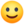 RezultatiU odgovoru na prvi problem provedena je eksploratorna faktorska analiza, uz zadržavanje faktora s karakterističnim korijenom većim od jedan, na temelju čestica generiranih iz fokusne grupe. Prilikom rotacije faktora korištena je ortogonalna Varimax rotacija. Dobiveno je četverofaktorsko rješenje (Tablica 1.). Karakteristični korijeni iznose 3.49 za prvi faktor uz postotak objašnjene varijance 18,36%, 2.63 za drugi faktor uz postotak objašnjene varijance 13,85%, 2.02 za treći faktor uz postotak objašnjene varijance 10,63% i 1.79 za četvrti faktor uz postotak objašnjene varijance. 9,44%. Iako je prvotno dobiveno peterofaktorsko rješenje s dodatnim faktorom, na kojem su najviše zasićenje imale čestice vezane uz tjeskobu, on je isključen iz daljnje analize na temelju Scree plota, prema kojem taj faktor više pripada ostalim, neznačajnim faktorima. Nakon rotacije faktora izračunate su pouzdanosti zasebnih subskala temeljenih na faktorima Instrumenta o percipiranim uzrocima, posljedicama te čimbenicima povezanima sa korištenjem pametnih telefona. Na temelju čestica koje imaju visoka zasićenja na pojedinom faktoru, faktori su imenovani na sljedeći način: 1. Mobitel kao način bijega, 2. Posljedice korištenja mobitela, 3. Davanje prednosti mobitelu pred ljudskim kontaktom te 4. Neovisnost o mobitelu.Na temelju utvrđene četverofaktorske strukture formirane su četiri subskale. Pouzdanost subskale temeljene na prvom faktoru Mobitel kao način bijega ima vrlo dobru pouzdanost (Cronbach α=0,701). Pouzdanost subskale temeljene na trećem faktoru Davanje prednosti mobitelu pred ljudskim faktorom je nešto niža od pouzdanosti ostalih subskala, ali je i dalje prihvatljiva (Cronbach α=0,529). Pouzdanost posljednjeg faktora Neovisnost o mobitelu je također prihvatljiva (Cronbach α=0,623).Tablica 1. Prikaz faktorske strukture nakon provedene Varimax rotacije Instrumenta o percipiranim uzrocima, posljedicama te čimbenicima povezanima s korištenjem pametnih telefonaPouzdanost subskale temeljene na prvom faktoru Mobitel kao način bijega ima vrlo dobru pouzdanost odnosno α iznosi 0,814. Zatim, pouzdanost subskale temeljene na drugom faktoru Posljedice korištenja mobitela ima prihvatljivu pouzdanost koja iznosi 0,701. Pouzdanost subskale temeljene na trećem faktoru odnosno Davanje prednosti mobitelu pred ljudskim kontaktom je nešto manja nego li kod drugih, ali je i dalje prihvatljiva (α=0,529). Pouzdanost subskale temeljene na posljednjem faktoru Neovisnost o mobitelu je također prihvatljiva i iznosi 0,623.Iz Tablice 2. vidljive su povezanosti četiriju navedenih subskala s s ovisnošću o pametnom telefonu te sa strahom od propuštanja. Može se zaključiti kako su sve subskale u pozitivnoj povezanosti s ovisnosti o mobitelu. Međutim, dok su ostale subskale umjereno povezane s ovisnošću o mobitelu, subskala Mobitel kao način bijega ima visoku povezanost s ovisnosti o pametnom telefonu. Temeljem toga, izračunate su zasebne korelacije čestica subskale Mobitel kao način bijega i ovisnosti o mobitelu, kako bi se utvrdilo koje čestice su u najvišoj korelaciji s ovisnošću o pametnom telefonu, što znači da su redundantne u Instrumentu o percipiranim uzrocima, posljedicama te čimbenicima povezanima s korištenjem pametnih telefona (Tablica 3) te su stoga isključene iz daljnje analize. Nadalje, povezanost četiriju navedenih subskala sa Skalom straha od propuštanja također je pozitivna, no nešto niža.Tablica 2. Povezanost ovisnosti o mobitelu, strah od propuštanja i subskala temeljnih na faktorima  Instrumenta o percipiranim uzrocima, posljedicama te čimbenicima povezanim uz korištenje pametnih telefonaIz Tablice 3. vidljiva je visoka interkorelacija čestice: „Ako mi se mobitel isključi na javnom mjestu osjećam se tjeskobno.“ te čestice: „Ako mi se mobitel isključi kada sam sam, osjećam se tjeskobno.“ s ovisnosti o mobitelu. Na temelju tih podataka možemo zaključiti kako se ovisnost o mobitelu i dvije čestice subskale Mobitel kao način bijega previše preklapaju te imaju vrlo sličan sadržaj, koji se odnosi na tjeskobu. S obzirom na te rezultate, dvije navedene čestice su isključene iz daljnje analize te je provedena nova analiza pouzdanosti (Tablica 4).Tablica 3. Povezanost osam čestica prvog faktora Mobitel kao način bijega i Skale ovisnosti o pametnom telefonuU Tablici 4. prikazana je ukupna pouzdanost subskale Mobitel kao način bijega te promjene pouzdanosti do kojih bi došlo isključivanjem svake od čestica te subskale. Primjetno je kako je pouzdanost povećana u slučaju isključivanja čestice: „O mobitelu razmišljam i kao o sredstvu kojim mogu pozvati pomoć.“ na temelju čega je i navedena čestica isključena iz subskale. Vidljivo je i da čestica: „Kada se probudim, u prvih nekoliko minuta uzmem mobitel.“ ne povećava ni ne smanjuje pouzdanost, no utvrđeno je da u odgovorima na nju prisutno nisko raspršenje - 53,6% sudionika dalo je odgovor „uvijek“ te je stoga i ta čestica isključena je iz daljnje analize. Zaključno s time, na subskali Mobitel kao način bijega ostaju četiri čestice koje zadovoljavaju uvjete: „U neugodnim situacijama posežem za mobitelom“, „Mobitel mi je način da malo pobjegnem iz stvarnosti.“, „Ukoliko se osjetim usamljeno, gledanje sadržaja na mobitelu mi može umanjiti taj osjećaj.“, i „Mobitel mi olakšava situacije kada sam okružen nepoznatim ljudima“.Tablica 4. Analiza pouzdanosti čestica prvog faktora Mobitel kao način bijegaTablica 5. Frekvencije odgovora na čestici: „Kada se probudim, u prvih nekoliko minuta uzmem mobitel.“Kako bi se pristupilo odgovaranju na drugi problem, tj. utvrđivanju prosječni vrijednosti i prosječnih odstupanja, provjerena je normalnost distribucija varijabli. Gotovo sve raspodjele varijabli su asimetrične osim ekstraverzije (statistik<1,96), emocionalne stabilnosti (statistik<1,96), intelekta (statistik<1,96), Posljedica korištenja mobitela (statistik<1,96) i Neovisnosti o mobitelu (statistik<1,96). U Tablici 6. prikazani su testovi normalnosti i rezultati ukazuju na to da sve raspodjele varijabli odstupaju od normalne distribucije, no ne u mjeri koja bi onemogućila primjenu parametrijskih metoda. Tablica 6. Kolmogorov-Smirnov i Shapiro-Wilk testovi normalnosti U odgovoru na drugi problem vidljivo je kako su ispitanici prosječni na skali razine ovisnosti o mobitelu i na skali straha od propuštanja (Talica 7.). Nadalje, ispitanici su na razini ugodnosti, savjesnosti i intelekta nešto viši od prosjeka skale. Ekstraverzija i emocionalna stabilnost pokazale su se kod ispitanika bližom prosjeku skale. Ispitanici su više od prosjeka skale procjenjivali mobitel kao način bijega. Zatim, ispitanici su više od prosjeka skale pokazivali percipirane štetne posljedice mobitela. S obzirom na podatke percipirane preferencije ljudskog kontakta pred mobitelima, ispitanici su ispodprosječno na skali birali mobitele nad ljudskim kontaktom. Ispitanici su se u prosjeku na skali pokazali neovisnijima o mobitelu na posljednjem faktoru. Iz navedenih podataka jasno je da opaženi prosječni rezultat na svim varijablama ne odskače suviše od teorijskog.Tablica 7. Deskriptivni podaci ovisnosti o mobitelu, straha od propuštanja, dimenzija ličnosti te subskala temeljnih na faktorima Instrumenta o percipiranim uzrocima, posljedicama te čimbenicima povezanim uz korištenje pametnih telefonaVidljiva je povezanost između četiri faktora novoga instrumenta sa osobinama ličnosti (Tablica 8.). Naime, ekstraverzija negativno nisko korelira s subskalom Mobitel kao način bijega i subskalom Davanje prednosti mobitelu pred ljudskim kontaktom, a pozitivno nisko s subskalom Neovisnost o mobitelu. Ugodnost negativno nisko korelira sa subskalom Davanje prednosti mobitelu pred ljudskim kontaktom, dok su se preostali varijable pokazale neznačajno povezane. Savjesnost nisko negativno korelira s subskalom Davanje prednosti mobitelu pred ljudskim kontaktom, subskalama Mobitel kao način bijega i Posljedice korištenja mobitela, dok pozitivno korelira s subskalom Neovisnost o mobitelu. Emocionalna stabilnost negativno umjereno korelira sa subskalom Mobitel kao način bijega te negativno nisko s subskalama Posljedice korištenja mobitela i Davanje prednosti mobitelu pred ljudskim kontaktom, dok pozitivno nisko korelira sa subskalom Neovisnost o mobitelu. Konačno, intelekt negativno nisko korelira s subskalama Davanje prednosti mobitelu pred ljudskim kontaktom i Mobitel kao način bijega, dok pozitivno nisko korelira s subskalom Neovisnost o mobitelu. Dakle može se primijetiti Instrument o percipiranim uzrocima, posljedicama te čimbenicima povezanim uz korištenje pametnih telefona posjeduje značajne interkorelacije s osobinama ličnosti, no one su uglavnom niske.Tablica 8. Povezanost osobina ličnosti i subskala temeljnih na faktorima Instrumenta o percipiranim uzrocima, posljedicama te čimbenicima povezanim uz korištenje pametnih telefonaTablica 9. Predviđanje faktora Instrumenta o percipiranim uzrocima, posljedicama te čimbenicima povezanim uz korištenje pametnih telefona na temelju dimenzija ličnosti Napomena:*p< .05; **p< .01Β-vrijednost standardiziranog regresijskog koeficijentaR2-koeficijent determinacijeNakon korelacijske, provedena je regresijska analiza u odgovoru na treći problem. Provedenom regresijskom analizom, u koju su kao kriterijske varijable uključeni faktori novog instrumenta: Mobitel kao način bijega, Posljedice korištenja mobitela, Davanje prednosti mobitelu pred ljudskim kontaktom te Neovisnost o mobitelu, a kao prediktori dimenzije ličnosti objašnjeno je ukupno 20,9% varijance. Zasebno, udio objašnjene varijance na temelju dimenzija ličnosti iznosi za Mobitel kao način bijega je 23,2%, za Posljedice korištenja mobitela 8,6%, za Davanje prednosti mobitelu pred ljudskim kontaktom 21,4% i Neovisnost o mobitelu 10,7%. Emocionalna stabilnost značajno negativno predviđa Mobitel kao način bijega. Također, emocionalna stabilnost značajno pozitivno predviđa percipirane posljedice korištenja mobitela. Dalje, ugodnost, savjesnost i emocionalna stabilnost značajno negativno predviđaju izbor mobitela pred ljudskim kontaktom. Posljednji faktor – Neovisnost o mobitelu značajno  negativno predviđa ugodnost, a značajno pozitivno savjesnost (Tablica 9.).U tablici 10. vidljiva je povezanost između svih instrumenata odnosno povezanost između ovisnosti o mobitelu, straha od propuštanja, osobina ličnosti i novog instrumenta. Ovisnost o mobitelu umjereno pozitivno korelira sa strahom od propuštanja i prvim faktorom, umjereno negativno s emocionalnom stabilnosti. Nisko pozitivno korelira s faktorom Posljedice korištenja mobitela te Davanje prednosti mobitelu pred ljudskim kontaktom, a nisko negativno s ekstraverzijom, savjesnosti, intelektom i Neovisnosti o mobitelu. Potom, strah od propuštanja pozitivno umjereno korelira s faktorom Mobitel kao način bijega, a umjereno negativno s ekstraverzijom i emocionalnom stabilnosti. Nisko pozitivno korelira s faktorima Posljedice korištenja mobitela te Davanje prednosti mobitelu pred ljudskim kontaktom, a nisko negativno sa savjesnosti, intelektom i Neovisnosti o mobitelu. Zatim, ekstraverzija  nisko pozitivno korelira sa savjesnosti, emocionalnom stabilnosti, intelektom i Neovisnosti o mobitelu, dok negativno i nisko korelira s faktorima Mobitel kao način bijega i Davanje prednosti mobitelima pred ljudskim kontaktom. Dalje, ugodnost nisko pozitivno korelira sa savjesnosti, a nisko negativno s faktorom Posljedice korištenja mobitela. Savjesnost nisko pozitivno korelira s emocionalnom stabilnosti, intelektom i faktorom Neovisnost o mobitelu, a nisko negativno s faktorima Mobitel kao način bijega, Posljedice korištenja mobitela i Davanje prednosti mobitelu pred ljudskim kontaktom. Emocionalna stabilnost nisko pozitivno korelira s intelektom i faktorom Neovisnost o mobitelu, a nisko negativno s faktorima Mobitel kao način bijega, Posljedice korištenja mobitela i Davanje prednosti mobitelu pred ljudskim kontaktom. Intelekt nisko pozitivno korelira s faktorom Neovisnost o mobitelu, a nisko negativno s faktorima Mobitel kao način bijega i Davanje prednosti mobitelu pred ljudskim kontaktom. Mobitel kao način bijega korelira nisko pozitivno s faktorima Posljedice korištenja mobitela i Davanje prednosti mobitelu pred ljudskim kontaktom., a niskonegativno s Neovisnosti o mobitelu. Posljedice korištenja mobitela koreliraju nisko pozitivno s faktorom Davanje prednosti mobitelu pred ljudskim kontaktom te konačno Davanje prednosti mobitelu pred ljudskim kontaktom korelira nisko negativno s Neovisnosti o mobitelu.Tablica 10. Povezanost ovisnosti o mobitelu, straha od propuštanja, osobina ličnosti i subskala temeljnih na faktorima Instrumenta o percipiranim uzrocima, posljedicama te čimbenicima povezanim uz korištenje pametnih telefonaU Tablici 11. prikazani su rezultati hijerarhijske regresijske analize, kao odgovor na posljednji problem, kojom se predviđa ovisnost o mobitelu na temelju osobina ličnosti, straha od propuštanja te novog instrumenta. U prvom koraku su negativno značajne emocionalna stabilnost, savjesnost i intelekt te zajedno objašnjavaju 27,4% varijance ovisnosti o mobitelu.  Nadalje, ekstraverzija je postala značajan prediktor ulaskom straha od propuštanja u analizu kao negativnog prediktora, a iz prethodne tablice može se iščitati kako su te dvije varijable umjereno interkorelirane. Uz ekstraverziju u drugom su bloku pozitivno značajni prediktori strah od propuštanja, a negativno emocionalna stabilnost, dok intelekt više nije značajan. S tim korakom se udio ukupne varijance povećao za 8,3%. U posljednjem bloku su pozitivno značajni faktor Mobitel kao način bijega, strah od propuštanja, ekstraverzija, Posljedice korištenja mobitela i Davanje prednosti mobitelu pred ljudskim kontaktom. A negativno su značajni Neovisnost o mobitelu i emocionalna stabilnost te ukupno dodatno objašnjavaju 23,8% varijance kriterija. Tablica 11. Rezultati hijerarhijske regresijske analize za kriterijsku varijablu ovisnosti o mobitelu.Napomena:*p< .05; **p< .01Β-vrijednost standardiziranog regresijskog koeficijentaR2-koeficijent determinacijeΔR2- promjena R2RaspravaIstraživanje se bavilo ispitivanjem izraženost ovisnosti o pametnome telefonu, straha od propuštanja i osobina ličnosti te njihove međusobne povezanosti. Dodatan cilj bio je upotpuniti te spoznaje saznanjima o tome što studenti percipiraju kao čimbenike koji doprinose doživljavanju pametnoga telefona kao neprekidno potrebnog uređaja te koje su posljedice toga. Nadalje, bitno je povezati ta nova saznanja, dobivena fokusnom grupom, sa saznanjima temeljenima na već postojećim i validiranim instrumentima te faktorima instrumenta o percipiranim uzrocima, posljedicama te čimbenicima povezanima s korištenjem pametnih telefona.Na temelju kvalitativnog dijela istraživanja u kojem je provedena fokusna grupa, oblikovane su odgovarajuće čestice koje su korištene za potpuniji odgovor na postavljeni cilj.  U odgovoru na prvi problem provedena je faktorska analiza instrumenta temeljenog na generiranim česticama te je dobiveno četverofaktorsko rješenje, s faktorima koji u konačnoj verziji nazvani: 1. Mobitel kao način bijega 2. Posljedice korištenja mobitela, 3. Davanje prednosti mobitelu pred ljudskim kontaktom i 4. Neovisnost o mobitelu. U Tablici 1. vidljive su čestice koje pripadaju određenom faktoru. Ističe se prvi faktor koji se početno sastojao od osam čestica, a koji je nakon dodatnih obrada je reduciran na četiri čestice. Na temelju kvalitativnog dijela istraživanja u kojem je provedena fokusna grupa, oblikovane su odgovarajuće čestice koje su korištene za potpuniji odgovor na postavljeni cilj.  U odgovoru na prvi problem provedena je faktorska analiza instrumenta temeljenog na generiranim česticama te je dobiveno četverofaktorsko rješenje, s faktorima koji u konačnoj verziji nazvani: 1. Mobitel kao način bijega 2. Posljedice korištenja mobitela, 3. Davanje prednosti mobitelu pred ljudskim kontaktom i 4. Neovisnost o mobitelu. U Tablici 1. vidljive su čestice koje pripadaju određenom faktoru. Ističe se prvi faktor koji se početno sastojao od osam čestica, a koji je nakon dodatnih obrada je reduciran na četiri čestice. Čestice vezane uz tjeskobu iz prvog faktora visoko su pozitivno korelirale sa Skalom ovisnosti o pametnom telefonu jer se skala u najvećoj mjeri odnosi na tjeskobu i druge neugodne emocije proizašle iz ograničenja u korištenju pametnog telefona. Studenti u visoko izazovnim situacijama često posežu za pametnim telefonima, a ta radnja postaje automatizirana i nevoljna. Nakon što se stvori navika, mladi se izlažu riziku za razvoj ovisničkih ponašanja, koja utječu na razvoj mentalnih poremećaja (Babadi-Akashe i suradnici, 2014). Ovisnost o pametnim telefonima i povlačenje s društvenih mreža mogu uzrokovati povećanje ljutnje, tenzije, depresije, razdražljivosti i rastresenosti, što uzrokuje reduciranje efikasnosti u radu (Parasuraman i suradnici, 2017). Također, ovisnost o pametnome telefonu negativno utječe i na higijenu spavanja mladih (Liu i suradnici, 2017). Takve posljedice korištenja pametnoga telefona osnova su za drugi faktor, nazvan Posljedice korištenja mobitela. Mobilni telefoni mijenjaju kulturu komunikacije među mladima te način na koji oni koriste vrijeme i prostor. Virtualna komunikacija, pisanje poruka i pozivi postali su neizbježan dio svakodnevnog života koji remete socijalne interakcije uživo (Thulin i suradnici, 2020). Štoviše, ovisnost o pametnome telefonu povezana je s osjećajima anksioznosti koja negativno utječe na interakcije uživo (Allred i Atkin, 2020). Takvi noviji nalazi mogu se pronaći i u podlozi faktora Davanje prednosti mobitelu pred ljudskim kontaktom. Posljednji faktor Neovisnost o mobitelu ukazuje na korištenje pametnoga telefona ovisno o dobi i naviku buđenja uz pametni telefon. Iz istraživanja Palena i suradnika (2000) vidljivo je kako upotreba pametnoga telefona često iziskuje obavljanje više aktivnosti istovremeno i prikazivanje raznolikih javnih lica. Nadalje, osobe sklone korištenju pametnoga telefona se često smatraju bezobzirnima od strane osoba koje se nalaze u njihovoj blizini. Walsh i suradnici (2008) sugeriraju kako ljudi koji pretjerano koriste pametne telefone iskazuju ponašanja poput kompulzivnog provjeravanja i neprimjerene upotrebe. Također, osjećaju se uzbuđenije kada dobiju poruku ili poziv za razliku od onih koji pametni telefon koriste umjerenije. Istraživanje Beierlea i suradnika (2020) pokazuje kako mladi češće provjeravaju pametni telefon uz kraće korištenje, dok stariji rjeđe provjeravaju pametni telefon, no potom ga dulje koriste. Također je pronađeno kako žene više vremena provode na pametnome telefonu. Prema istom istraživanju, pojedinci visoko na dimenzijama ekstraverzije i neuroticizma dulje koriste pametni telefon tijekom dana, a visoko na savjesnosti kraće.U odgovoru na drugi problem, vidljivo je kako su rezultati sudionika na gotovo svim varijablama bliski prosjeku skale. Ugodnost, savjesnost i intelekt su se pokazali nešto višima od prosjeka skale, što se može povezati s time što uzorak obuhvaća studente, koji su populacija kod koje bi te osobine trebale biti izraženije. Potom, sudionici su relativno visoko procjenjivali pametni telefon kao način bijega u odnosu na prosjek skale, kao i štetne posljedice korištenja pametnoga telefona. Važno je istaknuti kako istraživanje Zhana i suradnika (2021) izvještava o tome kako su usamljenost značajno povezana s motivacijom za bijeg iz stvarnosti i problematičnom upotrebom pametnog telefona. Nadalje, istraživanje Khana (2008) nalaže kako velik broj studenata izvještava općenito o zdravstvenim problemima, a posebice o nemogućnosti koncentracije. Sukladno tomu, Kuznekoff i Titsworth,(2013) ističu kako upotreba pametnog telefona tijekom predavanja utječe na lošu izvedbu u testovima znanja.   U odgovoru na treći problem potvrđeno je kako emocionalna stabilnost negativno korelira s percepcijom mobitela kao načina bijega, a u prilog tomu Rozgonjuk i suradnici (2021) ističu neuroticizam kao jedan od značajnih korelata ovisnosti o pametnome telefonu. Manje razine emocionalne stabilnosti upućuju na izraženiju ovisnost o pametnome telefonu, na što upućuju i istraživanja Arpacija i Kocadag Unvera (2020) i Rozgonjuka i suradnika (2021). Takvi nalazi mogu se objasniti i time što neuroticizam uključuje i emocionalnu rastresenost te je povezan s depresijom i anksioznošću te osobe koje su visoko na neuroticizmu pripadaju u skupinu skloniju razvoju ovisničkih ponašanja (Volungis i sur., 2020). Emocionalna stabilnost pokazala se značajnim negativnim prediktorom i Mobitela kao načina bijega i Posljedica korištenja mobitela i Davanja prednosti mobitelu pred ljudskim kontaktom. Uz to su se i ugodnost i savjesnost pokazale značajnim negativnim prediktorima Davanja prednosti mobitelu pred ljudskim kontaktom, dok se ugodnost pokazala značajnim negativnim, a savjesnost  značajnim pozitivnim prediktorom Neovisnosti o mobitelu, što svakako treba dublje istražiti. Odgovor na četvrti problem pružaju rezultati istraživanja koji pokazuju kako strah od propuštanja i ovisnost o pametnome telefonu umjereno pozitivno koreliraju, što je u skladu i s prethodnim istraživanjima (Fuster i sur., 2017; Gezgin, 2018; Traş i Öztemel, 2019). Prethodni nalazi Wanga i suradnika (2019) upućuju i na povezanost potrebe za uzbuđenjem i  novinama te straha od propuštanja, što može pojačano utjecati na problematičnu uporabu pametnoga telefona koji obiluje aplikacijama i alatima koji omogućuju kontinuiranu stimulaciju. Važno je napomenuti kako se s povećanjem ekstraverzije, savjesnosti i intelekta smanjuje izraženost ovisnosti o pametnom telefonu, što je sukladno nalazima Volungisa i suradnika (2020). Suprotno navedenome, istraživanje Robertsa i suradnika (2015) upućuje na to da introvertiraniji pojedinci imaju manju šansu razvoja ovisnosti o pametnome telefonu te negiraju direktan utjecaj povezanosti otvorenosti ka iskustvu i savjesnosti na ovisnost o pametnim telefonima. Nadalje, u odgovoru na četvrti problem provedena je hijerarhijska regresijska analiza u tri bloka: u prvom bloku kao prediktori uvedene su dimenzije ličnosti, u drugom Skala straha od propuštanja, a u trećem subskale instrumenta o percipiranim uzrocima, posljedicama te čimbenicima povezanim uz korištenje pametnih telefona. U prvom koraku regresije, savjesnost, emocionalna stabilnost i intelekt objašnjavaju 25,9% varijance ovisnosti o pametnome telefonu što se djelomično preklapa s istraživanjem Takaou (2014) u kojem su značajni prediktori ovisnosti o pametnome telefonu neuroticizam, ekstraverzija i otvorenost ka iskustvu. Odnosno, emocionalno stabilniji, ekstravertiraniji i ljudi skloniji otvorenosti iskustvu imat će niži rizik razvoja ovisnosti o mobilnom uređaju što je sukladno i istraživanju Biglu i Ghavami (2016).  U provedenom istraživanju strah od propuštanja je prije uvođenja instrumenta o percipiranim uzrocima, posljedicama te čimbenicima povezanim uz korištenje pametnih telefona bio najznačajniji prediktor ovisnosti o mobilnom uređaju, a takve podatke prilaže i Gezgin (2018). Provedeno istraživanje doprinijelo je dosadašnjim spoznajama temeljenima na istraživanjima u kojima su korišteni od ranije konstruirani i validirani instrumenti, no dodatno je doprinijelo izradom instrumenta o percipiranim uzrocima, posljedicama te čimbenicima povezanim uz korištenje pametnih telefona čijim se usavršavanjem mogu steći vrijedne spoznaje. Instrument o percipiranim uzrocima, posljedicama te čimbenicima povezanim uz korištenje pametnih telefona pokazuje nešto slabije, ali značajne korelacije s dimenzijama ličnosti što upućuje na potrebu proširivanja instrumenta i daljnjeg analiziranja. Štoviše, faktori Mobitel kao način bijega i Neovisnost o mobitelu pokazali su se vrijednim produktivnim faktorima za izraženost ovisnosti o pametnome telefonu. Poželjno je da se već postojeći instrumenti usavršavaju i proširuju, a posebice u području dinamičnih pojava poput korištenja mobilnih uređaja i fenomena straha od propuštanja. U tom svjetlu valja istaknuti kako su sudionici ukazali na to da s nekim česticama Skale ovisnosti o pametnome telefonu ne mogu u potpunosti rezonirati poput: „Bojim se pražnjenja baterije na mobitelu.“ U današnje vrijeme, mnogo studenata zapravo i ne ovisi o bateriji na mobilnom uređaju zbog prijenosnih uređaja za punjenje baterije koji se sve češće koriste. S obzirom da je tehnologija vrlo promjenjiva i dinamična, a sukladno s tim i fenomeni koji se vežu uz nju, potrebno je u skladu s time mijenjati instrumente. Instrument o percipiranim uzrocima, posljedicama te čimbenicima povezanim uz korištenje pametnih telefona u drugom faktoru Posljedice korištenja mobitela daje uvid i u to kako su ljudi percipirali korištenje mobilnih uređaja tijekom lock-downa što su vrijedni nalazi u kontekstu mijenjanja navika, životnog stila i sveukupnog zdravlja ljudi. Zanimljivi su i podaci fokusne grupe u kojoj su studenti izvještavali o tome kako su se tijekom lock-downa i zasitili mobilnih uređaja, što je rezultiralo i nešto manjim korištenjem. Takve informacije upućuju na to da je izravan ljudski kontakt vjerojatno nemoguće istinski zamijeniti i da se njegovim odsustvom trend korištenja pametnoga telefona mijenja. Također, bitno je istaknuti kako su studenti izvještavali o nešto nižem Davanju prednosti mobitelu pred ljudskim kontaktom što se također može staviti u kontekst postpandemijskog zasićenja mobilnim uređajima, no, nadamo se, i zdravorazumskome razumijevanju o važnosti izravnog ljudskog kontakta. Štoviše, bilo bi dobro takve podatke u budućnosti i provjeriti kako bi se bolje razumjela priroda korištenja pametnoga telefona kao sredstva virtualne komunikacije i njezin odnos s komunikacijom i druženjem uživo. Samopercipirana neovisnost o pametnome telefonu u posljednjem faktoru novog instrumenta pokazala se kao značajan negativan prediktor izraženosti ovisnosti o pametnom telefonu. Neke od susbakala instrumenta o percipiranim uzrocima, posljedicama te čimbenicima povezanim uz korištenje pametnih telefona nisu pokazale visoke pouzdanosti što se može povezati s malim brojem čestica u upitniku. Ograničenja provedenog istraživanja odnose se na uzorak studenata u Zagrebu, koji ima svoje specifičnosti. Naime, različite navike i aktivnosti studenata razlikuju se prema područjima kako u Hrvatskoj, tako i u svijetu. Također, novi instrument traži detaljniju analizu i provjeru na različitim populacijama te dodavanje čestica temeljenih na saznanjima iz većeg broja fokusnih grupa. Zatim, sudionici su u provedenom istraživanju ispunjavali online verziju upitnika, sami čitali uputu te su stoga neke dijelove upute mogli krivo interpretirati jer iako im je u uputi stajalo da se mogu obratiti istraživaču ukoliko imaju nejasnoća, to sudionici iznimno rijetko čine. Bitna stavka je i ta što su pojedinci mogli davati socijalno poželjne odgovore ili pokazivati nedostatak motivacije te upitnik rješavati brzo i površno. Također, na rezultate mogu utjecati čimbenici koji se vežu s općenitim mentalnim stanjem ispitanika, primjerice osobe koje su više motivirane za rješavanje upitnika od drugih ili pak osobe koje su anksioznije i ovisnije. Uz to, daljnja istraživanja bi mogla ispitati odnose ovisnosti o pametnim telefonima s nekim drugim varijablama poput unutarnjeg i vanjskog lokusa kontrole, ovisnosti o društvenim mrežama i slično. Nadalje, planirano je kroz daljnja istraživanja generirati više čestica za instrument o percipiranim uzrocima, posljedicama te čimbenicima povezanima s korištenjem pametnih telefona, posebice u području Davanja prednosti mobitelu pred ljudskim kontaktom i Neovisnosti o mobitelu, koje procjenjujemo zanemarenima u dosadašnjim istraživanjima. Uz to što bi bilo poželjno da se instrument nadopunjava i razrađuje, bilo bi poželjno i da se provjerava na novim uzorcima, s obzirom da obuhvaća neke nove čimbenike povezane s ovisnošću o pametnome telefonu. Kao što je već napomenuto, provedeno istraživanje bilo bi poželjno provoditi višekratno kroz različita razdoblja zbog dinamičnosti promjena koje se tiču novih tehnologija te u ponašajnim obrascima generacija.Ovim istraživanjem naglašava se problematična upotreba pametnoga telefona te čimbenika koji stoje iza nje. Dobivene spoznaje pružaju stručnjacima mogućnost da pomognu studentima osvijestiti vlastite štetne navike upotrebe pametnoga telefona te izraženost straha od propuštanja. Poželjno bi bilo provesti  intervencije koje bi se prvobitno bavile educiranjem studenata o problematičnoj upotrebi pametnoga telefona te čimbenicima koji joj doprinose ili posljedicama do kojih ona dovodi. U sljedećim intervencijama bi se mogle podučavati različite metode razvijanja samokontrole pojedinaca, metode preusmjeravanja pažnje od upotrebe pametnoga telefona prema drugim aktivnostima, kao što su čitanje, fizička aktivnost, kuhanje i slično, kao i metode kojima pojedinci mogu mijenjati svoje svakodnevne navike.ZaključakOvaj rad dao je doprinose u konstrukciji novog instrumenta o percipiranim uzrocima, posljedicama te čimbenicima povezanim uz korištenje pametnih telefona na temelju kojeg su izlučena četiri faktora, nazvana Mobitel kao način bijega, Posljedice korištenja mobitela, Davanje prednosti mobitelu pred ljudskim kontaktom te Neovisnost o mobitelu. Sudionici su većinom u vrijednosti bliskoj prosjeku skale, a kod Davanje prednosti mobitelu pred ljudskim kontaktom znatno ispod srednje vrijednosti izvještavali o ovisnosti o pametnom telefonu, strahu od propuštanja, izraženosti pojedinih dimenzija ličnosti te izraženosti uzroka, posljedica te čimbenika povezanih s korištenjem pametnih telefona. Među dimenzijama ličnosti, prediktor koji se ističe kao značajan u  predviđanju rezultata na čak trima subskalama instrumenta o percipiranim uzrocima, posljedicama te čimbenicima povezanima s korištenjem pametnih telefona je emocionalna stabilnost. Na temelju straha od propuštanja, ekstraverzije, savjesnosti te percepcije Mobitela kao načina bijega, Posljedica korištenja mobitela, Davanja prednosti mobitelu pred ljudskim kontaktom i Neovisnosti o mobitelu može se značajno predvidjeti ovisnost o pametnom telefonu. Dakle, osobe koje su sklone strahu od propuštanja će vjerojatnije i razviti ovisnost o mobitelu, kao i osobe koje su na višim, razinama ekstraverzije i nižim razinama savjesnosti. Također, osobe koje će percipirati mobitel kao način bijega te osobe koje će davati prednost mobitelu prije nego li ljudskom kontaktu će vjerojatnije razviti ovisnost o mobitelu.  Ovi nalazi svakako su poticaj za daljnja istraživanja, kao i za razvoj intervencija koje bi doprinijele tome da se mobitel stavi u funkciju čovjeka, umjesto da zauzima mjesto u kojem čovjek služi njemu.  Zahvale:Zahvaljujemo se našoj mentorici doc. dr. sc. Jeleni Maričić na uloženom trudu i znanju kroz koje nas je vodila u provođenju istraživanja. Hvala Vam od srca na strpljenju i iskustvu koje ste nam pružali. Zahvaljujemo i asistentici Lei Andreis, mag. psych. na vrijednim savjetima. Veliko Vam hvala na posvećivanju vašeg slobodnog vremena za naše istraživanje i ispravljanje finesa gdje je bilo potrebno. Naposljetku, zahvalile bismo se sudionicima fokusne grupe, kao i sudionicima kvantitativnog dijela istraživanja.LiteraturaAbel, J. P., Buff, C. L., i Burr, S. A. (2016). Social media and the fear of missing out: Scale development and assessment. Journal of Business & Economics Research (JBER), 14(1), 33-44. https://doi.org/10.19030/jber.v14i1.9554 Allred, R. J., i Atkin, D. (2020). Cell Phone Addiction, Anxiety, and Willingness to Communicate in Face-to-Face encounters. Communication Reports, 33(3), 95-106. DOI: 10.1080/08934215.2020.1780456Andreis, L., Jureta J. i Mlačić, B. (2021, prosinac, 9.-11.). Provjera upitnika IPIP-20 - skraćene verzije markera Velepetorog modela ličnosti. [Poster]. 3. međunarodni znanstveno-stručni skup Odjela za psihologiju Hrvatskog katoličkog sveučilišta, Zagreb, Hrvatska.Arpaci, I., i Kocadag Unver, T. (2020). Moderating role of gender in the relationship between big five personality traits and smartphone addiction. Psychiatric Quarterly, 91(2), 577-585. https://doi.org/10.1007/s11126-020-09718-5 Babadi-Akashe, Z., Zamani, B. E., Abedini, Y., Akbari, H., & Hedayati, N. (2014). The relationship between mental health and addiction to mobile phones among university students of Shahrekord, Iran. Addiction & health, 6(3-4), 93.Baruffati, A. (2023). Technology Addiction Statistics 2023: Facts & Numbers. GITNUX. https://blog.gitnux.com/technology-addiction-statistics/Beierle, F., Probst, T., Allemand, M., Zimmermann, J., Pryss, R., Neff, P., ... & Budimir, S. (2020). Frequency and duration of daily smartphone usage in relation to personality traits. Digital Psychology, 1(1), 20-28. https://doi.org/10.24989/dp.v1i1.1821 Biglu, M. H., i Ghavami, M. (2016). Factors influencing dependence on mobile phone. Journal of Research in Clinical Medicine, 4(3), 158-162. 10.15171/jarcm.2016.026 Bradish, T. (2020). The Smartphone Addiction Measure. [Elektronička disertacija,Georgia Southern University]. Digital Commons@Georgia Southern. https://digitalcommons.georgiasouthern.edu/etd/2054/ Braun, V. i Clarke, V. (2013). Successful Qualitative Research: A Practical Guide for Beginners. Sage. Buff, C. L., i Burr, S. A. (2018). Fear of Missing Out: Understanding Construct and Measures. Journal of Marketing Perspectives, 1, 51-67.Choi, S. W., Choi, S. W.,  Kim, D. J., Choi, J. S., Ahn, H., Choi, E. J., Song, W. Y., Kim, S. i Youn, H. (2015). Comparison of risk and protective factors associated with smartphone addiction and Internet addiction. Journal of behavioral addictions, 4(4), 308-314. https://doi.org/10.1556/2006.4.2015.043 Ivasović, S., i Burić, I. (2019). Neprestana povezanost i strah od propuštanja u svakodnevnim interakcijama mladih licem u lice. Medijske studije, 10(20), 31-49. https://doi.org/10.20901/ms.10.20.2  Koporčić, M., i Ručević, S. (2018). Odnos osobina ličnosti, tipova usamljenosti i ovisnosti o internetu. Medijska istraživanja: znanstveno-stručni časopis za novinarstvo i medije, 24(2), 69-90.Fuster, H., Chamarro, A., i Oberst, U. (2017). Fear of Missing Out, online social networking and mobile phone addiction: A latent profile approach. Aloma: Revista de Psicologia, Ciències de l'Educació i de l'Esport, 35(1), 22-30. https://doi.org/10.51698/aloma.2017.35.1.22-30  Gezgin, D. M. (2018). Understanding Patterns for Smartphone Addiction: Age, Sleep Duration, Social Network Use and Fear of Missing Out. Cypriot Journal of Educational Sciences, 13(2), 166-177. Goundar, S. (2011). What is the Potential Impact of Using Mobile Devices in Education? AIS Electronic Library (AISeL). https://aisel.aisnet.org/globdev2011/16Haug, S., Castro, R. P., Kwon, M., Filler, A., Kowatsch, T., i Schaub, M. P. (2015). Smartphone use and smartphone addiction among young people in Switzerland. Journal of behavioral addictions, 4(4), 299-307. https://doi.org/10.1556/2006.4.2015.037 Hull, M. (2022). Internet Addiction Facts and Statistics.  The Recovery Village. https://www.therecoveryvillage.com/process-addiction/internet-addiction/internet-addiction-statistics/Khan, M. S. (2008). Adverse Effects of Excessive Mobile Phone Use. International Journal of Occupational Medicine and Environmental Health, 21(4). https://doi.org/10.2478/v10001-008-0028-6 Kuznekoff, J. H., & Titsworth, S. (2013). The Impact of Mobile Phone Usage on Student Learning. Communication Education, 62(3), 233–252. https://doi.org/10.1080/03634523.2013.767917 Larsen, R. J. i Buss, D.M. (2008). Psihologija ličnosti. Jastrebarsko: Naklada Slap.Liu, Q., Zhou, Z., Niu, G., i Fan, C. (2017). Mobile phone addiction and sleep quality in adolescents: mediation and moderation analyses. Acta Psychologica Sinica, 49(12), 1524.Palen, L., Salzman, M. C., i Youngs, E. (2000). Going wireless. In Conference on Computer Supported Cooperative Work. https://doi.org/10.1145/358916.358991 Parasuraman, S., Sam, A. T., Yee, S. W. K., Chuon, B. L. C., i Ren, L. Y. (2017). Smartphone usage and increased risk of mobile phone addiction: A concurrent study. International journal of pharmaceutical investigation, 7(3), 125. DOI: 10.4103/jphi.JPHI_56_17. Park, W. K. (2005). Mobile phone addiction. Mobile communications: Re-negotiation of the social sphere, 253-272. https://doi.org/10.1007/1-84628-248-9_17 Petrašić, P. (2018). Ovisnost o internetu i pametnim telefonima i njihovi korelati kod studenata (Diplomski rad). Filozofski fakultet, Zagreb.Pittman, M., i Reich, B. (2016). Social media and loneliness: Why an Instagram picture may be worth more than a thousand Twitter words. Computers in Human Behavior, 62, 155-167. Qingqi, L., Zongkui, Z., Gengfeng, N., i Cui-Ying, F. (2017). Mobile phone addiction and sleep quality in adolescents: Mediation and moderation analyses. Acta Psychologica Sinica, 49(12), 1524. https://doi.org/10.3724/SP.J.1041.2017.01524 Roberts, J. A., Pullig, C., i Manolis, C. (2015). I need my smartphone: A hierarchical model of personality and cell-phone addiction. Personality and Individual Differences, 79, 13-19.Rozgonjuk, D., Sindermann, C., Elhai, J. D., i Montag, C. (2021). Individual differences in Fear of Missing Out (FoMO): Age, gender, and the Big Five personality trait domains, facets, and items. Personality and Individual Differences, 171, 110546. https://doi.org/10.1016/j.paid.2020.110546 Schumacker, R. E. i Lomax, R. G. (2016). A beginner's guide to structural equation modeling. Lawrence Erlbaum Associates.Takao, M. (2014). Problematic mobile phone use and big-five personality domains. Indian journal of community medicine, 39(2), 10.4103/0970-0218.132736Thulin, E., Vilhelmson, B., i Schwanen, T. (2020). Absent friends? Smartphones, mediated presence, and the recoupling of online social contact in everyday life. Annals of the American Association of Geographers, 110(1), 166-183. Traş, Z., i Öztemel, K. (2019). Examining the relationships between Facebook intensity, fear of missing out, and smartphone addiction. Addicta, 6, 91-113. http://dx.doi.org/10.15805/addicta.2019.6.1.0063 Turner, A. (2023). HOW MANY SMARTPHONES ARE IN THE WORLD? BankMyCell. https://www.bankmycell.com/blog/how-many-phones-are-in-the-worldVolungis, A. M., Kalpidou, M., Popores, C., i Joyce, M. (2020). Smartphone addiction and its relationship with indices of social-emotional distress and personality. International Journal of Mental Health and Addiction, 18, 1209-1225. https://doi.org/10.1007/s11469-019-00119-9Walsh, S. P., White, K. M., & Young, R. M. (2008). Over‐connected? A qualitative exploration of the relationship between Australian youth and their mobile phones. Journal of Adolescence, 31(1), 77–92. https://doi.org/10.1016/j.adolescence.2007.04.004 Zencirci, S. A., Aygar, H., Göktaş, S., Önsüz, M. F., Alaiye, M., i Metintaş, S. (2018). Evaluation of smartphone addiction and related factors among university students. International Journal of Research in Medical Sciences, 6(7), 2210-2216.Li, J., Zhan, D., Zhou, Y., & Gao, X. (2021). Loneliness and problematic mobile phone use among adolescents during the COVID-19 pandemic: The roles of escape motivation and self-control. Addictive Behaviors, 118, 106857. https://doi.org/10.1016/j.addbeh.2021.106857SažetakCilj ovog istraživanja bio je ispitati izraženost ovisnosti o mobitelu, straha od propuštanja i osobina ličnosti te njihovu međusobnu povezanost. U tu je svrhu, na temelju fokusne grupe, a nakon provođenja faktorske analize oblikovan instrument o percipiranim uzrocima, posljedicama te čimbenicima povezanima s korištenjem pametnih telefona, a zatim je provedeno kvantitivno istraživanje u kojem je ukupno sudjelovalo 250 sudionika različitih sveučilišta i veleučilišta u Zagrebu. Sudionici su ispunjavali Skalu ovisnosti o mobitelu (Bradish, 2020), Skalu straha od propuštanja (Abel, Buff i Burr, 2016), Skraćenu verziju IPIP- a od 20 čestica (Andreis i sur., 2021) te instrument o percipiranim uzrocima, posljedicama te čimbenicima povezanima s korištenjem pametnih telefona, kreiran za potrebe ovog istraživanja. Na temelju eksploratorne faktorske analize, iz novog su instrumenta izlučena četiri faktora na kojima su temeljene subskale nazvane Mobitel kao način bijega, Posljedice korištenja mobitela, Davanje prednosti mobitelu pred ljudskim kontaktom i Neovisnost o mobitelu.Utvđeno je kako je emocionalna stabilnost značajno povezana s rezultatima na trima navedenim subskalama, a ugodnost i savjesnost s rezultatima na dvjema subskalama. Također, utvrđeno je da se razina ovisnosti o pametnome telefonu može predvidjeti na temelju ekstraverzije, emocionalne stabilnosti, straha od propuštanja te rezultata na četirima subskalama novog instrumenta. Potrebno je budućim istraživanjima proširiti novi instrument te kontinuirano provoditi istraživanja na slične teme, s obzirom na promjene u novim tehnologijama i ovisnosti o njima. Ključne riječi: ovisnost o pametnom telefonu, strah od propuštanja, studenti, ličnostSummaryThe goal of this research was to examine the effect of cell phone addiction, fear of missing out and personality traits; and their mutual connection. For this purpose, on the basis of a focus group, and after conducting a factor analysis, a scale was designed about the perceived causes, consequences and factors related to the use of smartphones, and then a quantitative survey was conducted in which a total of 250 participants from different universities in Zagreb participated. Participants completed the Mobile Phone Addiction Scale (Bradish, 2020), the Fear of Missing Out Scale (Abel, Buff, and Burr, 2016), the Shortened Version of the 20-Item IPIP (Andreis et al., 2021) and the scale on perceived causes, consequences and factors related to the use of smartphones, created for the purposes of this research. On the basis of exploratory factor analysis, four factors were extracted from the new instrument, on which the subscales called Cell Phone as a way of escape, Consequences of cell phone use, Preferring cell phone over human contact and Independence from cell phone are based. It was found that emotional stability is significantly related to the results on the three mentioned subscales, and agreeableness and conscientiousness to the results on two subscales. Also, it was found that the level of smartphone addiction can be predicted based on extraversion, emotional stability, fear of missing out and the results on the four subscales of the new instrument. It is necessary to expand the new instrument in future research and to continuously conduct research on similar topics, taking into account changes in new technologies and dependence on them. Keywords: smartphone addiction, fear of missing out, students, personalityŽivotopisiLUCIJA HULJJIĆOBRAZOVANJE2019.- danas- integrirani preddiplomski i diplomski studij Učiteljski fakultet, područje: učiteljski studij, odgojne znanosti2014.- 2019.- srednjoškolsko obrazovanje                    -Ženska opća gimnazija družba sestra milosrdnica, ZagrebRADNO ISKUSTVOListopad 2022.- danas- istraživanje tržišta u promotivnoj tvrtki Dekra                                   -hostesiranje u kazalištu Histrionski domLipanj 2022.- kolovoz 2022.- istraživanje tržišta u promotivnoj tvrtki Promocast                                              -razni poslovi u ljetnome kinu MediteranSvibanj 2022.- hostesiranje na vinskome gradu VineartRujan 2021.- Studeni 2021.- rad u dječjoj igraonici Vatrin kutakOSTALE AKTIVNOSTIStudeni 2022.- prosinac 2022.- volontiranje na Božićnom sajmu Učiteljskog fakulteta2019.- volontiranje u muzeju Mimara (hostesa)PAOLA HULJIĆOBRAZOVANJE2022.- danas- diplomski studij Fakultet hrvatskih studija sveučilišta u Zagrebu, područje: psihologija, znanstveni smjer2019.- 2022.- preddiplomski studij Fakultet hrvatskih studija sveučilišta u Zagrebu, područje: psihologija 2014.- 2019.- srednjoškolsko obrazovanje                    -6. (Gornjogradska) gimnazija- opća gimnazija, ZagrebRADNO ISKUSTVOListopad 2022.- danas- istraživanje tržišta u promotivnoj tvrtki Dekra                                   -hostesiranje u kazalištu Histrionski domLipanj 2022.- kolovoz 2022.- razni poslovi u ljetnome kinu MediteranSvibanj 2022.- hostesiranje na vinskome gradu VineartRujan 2021.- Studeni 2021.- rad u dječjoj igraonici Vatrin kutakOSTALE AKTIVNOSTI2019.- danas- član odbojkaškog tima Fakulteta Hrvatski studijiŽELJANA ĆELIĆOBRAZOVANJE2022.- danas- diplomski studij Fakultet hrvatskih studija sveučilišta u Zagrebu, područje: psihologija, znanstveni smjer2019.- 2022.- preddiplomski studij Fakultet hrvatskih studija sveučilišta u Zagrebu, područje: psihologija 2014.- 2019.- srednjoškolsko obrazovanje                    - Gimnazija Metković –  jezična gimnazija, MetkovićRADNO ISKUSTVOSrpanj 2021.- rujan 2021.- pomoćna recepcionarka u hotelu Bluesun Hotel AmorListopad 2020.- veljača 2021.- prodavačica i razni poslovi u Kamena duga d.o.o.Lipanj 2019.- listopad 2021.- recepcionarka u hotelu Bluesun Hotel BorakOSTALE AKTIVNOSTI2020.- 2022.- volonter organizacije Hrabri telefon2022. – sudionica programa EIT Health Innovation Day ZagrebPriloziPrilog 1. Vodič za fokusnu grupu Prilog 2. Uputa za provedbu fokusne grupeDragi studenti,sada ću vam pročitati uputu o  provođenju fokusne grupe i naglasit ću pravila ponašanja tijekom rasprave. Dakle, istraživanje je kvalitativne prirode i nema točnih i netočnih odgovora. Podaci će se  koristiti isključivo za svrhu istraživanja i provođenja kvalitativne analize temeljene na vašem mišljenju. Razgovor će biti sniman radi što kvalitetnije provedbe istraživanja. U bilo kojem trenutku istraživanja slobodni ste odustati te imate pravo ne odgovoriti na bilo koje od pitanja. Zamolit ću vas na čuvanje povjerljivost informacija unutar grupe te zaštitu podataka svih sudionika koji su podijeljeni tijekom istraživanja i njihova identiteta. Tijekom razgovora, molit ću vas da jedni drugima ne upadate u riječ. Također, tijekom razgovora nije dozvoljen nikakav oblik vrijeđanja drugih sudionika. Još jednom zahvaljujemo na sudjelovanju!Prilog 3. Privola za sudjelovanje Fakultet hrvatskih studija Sveučilišta u ZagrebuPRIVOLA ZA ZAŠTITU OSOBNIH PODATAKA FOKUSNE GRUPE Ime i prezime:Kontakt:Ovom izjavom dajem suglasnost za sudjelovanje u istraživanju koje provode studentice Željana Ćelić, Lucija Huljić i Paola Huljić. Istraživanje je kvalitativne prirode i nema točnih i netočnih odgovora. Podaci će se  koristiti isključivo za svrhu istraživanja i provođenja kvalitativne analize temeljene na vašem mišljenju. Razgovor će biti sniman radi što bolje provedbe istraživanja. U bilo kojem trenutku istraživanja slobodni ste odustati te imate pravo ne odgovoriti na bilo koje od pitanja.Također, ovom izjavom pristajem na povjerljivost informacija unutar grupe te zaštitu podataka svih sudionika koji su podijeljeni tijekom istraživanja.  Još jednom zahvaljujemo na sudjelovanju! Mjesto/ datum:                                                                                                        Potpis:___________________________                                                                           _____________________ 1   2    3                 4Prođe i sat vremena bez da pogledam na mobitel.-,301,054-,276,480Ako mi se mobitel isključi na javnom mjestu, osjećam se tjeskobno.,682,096-,094-,070Kada se probudim, u prvih nekoliko minuta uzmem mobitel.,597,001-,030-,143U neugodnim situacijama posežem za mobitelom.,622,250,199-,089Mobitel mi je način da malo „pobjegnem iz stvarnosti“.,551,291,410-,112Ukoliko se osjetim usamljeno, gledanje sadržaja na mobitelu mi može umanjiti taj osjećaj.,559,222,383,033O mobitelu razmišljam i kao o sredstvu kojim mogu pozvati pomoć.,480,216-,401-,123Ako mi se mobitel isključi kada sam sam, osjećam se tjeskobno.,719,085,112-,068Mobitel mi olakšava situacije kada sam okružen nepoznatim ljudima.,656,183,344-,104Kada razgovaram s osobom pored sebe, više pažnje usmjeravam na svoj mobitel nego na razgovor.,005,100,708-,157Tijekom lock-downa osjetio sam zasićenje mobitelom.,054,708-,180,185Mislim da je korištenje mobitela općenito loše utjecalo na moju koncentraciju.,065,776,096,004Korištenje mobitela stvara mi osjećaj preplavljenosti informacijama.,122,616,304,136Provođenje vremena na mobitelu mi pruža veće zadovoljstvo nego druženje s drugima.,228,050,698-,068Mislim da moji vršnjaci u prosjeku provode na mobitelu više vremena nego ja.-,045,045-,275,807Mislim da osobe srednje dobi u prosjeku provode na mobitelu više vremena nego ja.-,139-,055,152,809Na mobitelu izgubim pojam vremenu.,244,606,200-,184Tijekom lock-downa mobitel mi je jako puno značio.,291,530-,076-,210Ovisnost o mobiteluStrah od propuštanja1234Ovisnost o mobitelu1Strah od propuštanja,527**1(1) Mobitel kao način bijega ,762**,543**1(2) Posljedice korištenja mobitela,423**,235**,465**1(3) Davanje prednosti mobitelu pred ljudskim kontaktom,434**,369**,330**,202**1(4) Neovisnost o mobitelu-,445**-,327**-,345**-,061-,219**1** Korelacija je značajna na razini značajnosti od .01* Korelacija je značajna na razini značajnosti od .05  ** Korelacija je značajna na razini značajnosti od .01* Korelacija je značajna na razini značajnosti od .05  ** Korelacija je značajna na razini značajnosti od .01* Korelacija je značajna na razini značajnosti od .05  ** Korelacija je značajna na razini značajnosti od .01* Korelacija je značajna na razini značajnosti od .05  ** Korelacija je značajna na razini značajnosti od .01* Korelacija je značajna na razini značajnosti od .05  ** Korelacija je značajna na razini značajnosti od .01* Korelacija je značajna na razini značajnosti od .05  ** Korelacija je značajna na razini značajnosti od .01* Korelacija je značajna na razini značajnosti od .05  Ovisnost o mobitelu12345678Ovisnost o mobitelu1(1) Ako mi se mobitel isključi na javnom mjestu, osjećam se tjeskobno.,642**1(2) Kada se probudim, u prvih nekoliko minuta uzmem mobitel.,369**,278**1(3) U neugodnim situacijama posežem za mobitelom.,519**,323**,380**1(4) Mobitel mi je način da malo „pobjegnem iz stvarnosti“.,512**,233**,335**,453**1(5) Ukoliko se osjetim usamljeno, gledanje sadržaja na mobitelu mi može umanjiti taj osjećaj.,506**,253**,223**,362**,605**1(6) O mobitelu razmišljam i kao o sredstvu kojim mogu pozvati pomoć.,234**,257**,225**,187**,172**,157*1(7) Ako mi se mobitel isključi kada sam sam, osjećam se tjeskobno.,632**,581**,244**,356**,345**,402**,304**1(8) Mobitel mi olakšava situacije kada sam okružen nepoznatim ljudima.,500**,330**,343**,581**,541**,468**,217**,415**1** Korelacija je značajna na razini značajnosti od .01* Korelacija je značajna na razini značajnosti od .05  ** Korelacija je značajna na razini značajnosti od .01* Korelacija je značajna na razini značajnosti od .05  ** Korelacija je značajna na razini značajnosti od .01* Korelacija je značajna na razini značajnosti od .05  ** Korelacija je značajna na razini značajnosti od .01* Korelacija je značajna na razini značajnosti od .05  ** Korelacija je značajna na razini značajnosti od .01* Korelacija je značajna na razini značajnosti od .05  ** Korelacija je značajna na razini značajnosti od .01* Korelacija je značajna na razini značajnosti od .05  ** Korelacija je značajna na razini značajnosti od .01* Korelacija je značajna na razini značajnosti od .05  ** Korelacija je značajna na razini značajnosti od .01* Korelacija je značajna na razini značajnosti od .05  ** Korelacija je značajna na razini značajnosti od .01* Korelacija je značajna na razini značajnosti od .05  ** Korelacija je značajna na razini značajnosti od .01* Korelacija je značajna na razini značajnosti od .05  Cronbach alfa bez česticeKada se probudim, u prvih nekoliko minuta uzmem mobitel.,801U neugodnim situacijama posežem za mobitelom.,781Mobitel mi je način da malo „pobjegnem iz stvarnosti“.,777Ukoliko se osjetim usamljeno, gledanje sadržaja na mobitelu mi može umanjiti taj osjećaj.,785O mobitelu razmišljam i kao o sredstvu kojim mogu pozvati pomoć.,814Mobitel mi olakšava situacije kada sam okružen nepoznatim ljudima.,769Ako mi se mobitel isključi na javnom mjestu, osjećam se tjeskobno.,794Ako mi se mobitel isključi kada sam sam, osjećam se tjeskobno.,779Ukupna pouzdanost,814FrekvencijaPostotakNikad52,0Rijetko124,8Ponekad2510,0Često7429,6Uvijek13453,6Total250100,0StatistikdfSig.StatistildfSig.Ovisnost o mobitelu,066250,010,976250<,001Strah od propuštanja,088250<,001,985250,008Ekstraverzija,103250<,001,979250<,001Ugodnost,100250<,001,959250<,001Savjesnost,103250<,001,968250<,001Emocionalna stabilnost,074250,002,982250,003Intelekt,105250<,001,976250<,001Mobitel kao način bijega,101250<,001,964250<,001Posljedice korištenja mobitela,072250,003,983250,005Davanje prednosti mobitelu pred ljudskim kontaktom,224250<,001,802250<,001Neovisnost o mobitelu,126250<,001,976250<,001MinimumMaksimumAritmetička sredinaStandardna devijacijaOvisnost o mobitelu30,00124,0066,51620,354Strah od popuštanja9,0038,0021,816,286Ekstraverzija4,0020,0013,013,576Ugodnost8,0020,0016,022,567Savjesnost4,0020,0014,923,127Emocionalna stabilnost4,0020,0012,593,565Intelekt6,0020,0014,952,684Mobitel kao način bijega4,0020,0014,143,853Posljedice korištenja mobitela6,0025,0016,984,065Mobitel nasuprot kontakta 2,009,003,141,307Neovisnost o mobitelu4,0015,009,612,364EkstraverzijaUgodnostSavjesnostEmocionalna stabilnostIntelekt1234Ekstraverzija1Ugodnost,0611Savjesnost,177**,208**1Emocionalna stabilnost,365**,031,270**1Intelekt,378**,043,148*,170**1(1) Mobitel kao način bijega -,292**-,013-,203**-,467**-,207**1(2) Posljedice korištenja mobitela-,108,047-,145*-,308**-,070,463**1(3)Davanje prednosti mobitelu pred ljudskim kontaktom-,250**-,289**-,324**-,287**-,223**,380**,202**1(4) Neovisnost o mobitelu,164**-,090,262**,183**,188**-,323**-,061-,219**1** Korelacija je značajna na razini značajnosti od .01* Korelacija je značajna na razini značajnosti od .05  ** Korelacija je značajna na razini značajnosti od .01* Korelacija je značajna na razini značajnosti od .05  ** Korelacija je značajna na razini značajnosti od .01* Korelacija je značajna na razini značajnosti od .05  ** Korelacija je značajna na razini značajnosti od .01* Korelacija je značajna na razini značajnosti od .05  ** Korelacija je značajna na razini značajnosti od .01* Korelacija je značajna na razini značajnosti od .05  ** Korelacija je značajna na razini značajnosti od .01* Korelacija je značajna na razini značajnosti od .05  ** Korelacija je značajna na razini značajnosti od .01* Korelacija je značajna na razini značajnosti od .05  ** Korelacija je značajna na razini značajnosti od .01* Korelacija je značajna na razini značajnosti od .05  ** Korelacija je značajna na razini značajnosti od .01* Korelacija je značajna na razini značajnosti od .05  ** Korelacija je značajna na razini značajnosti od .01* Korelacija je značajna na razini značajnosti od .05  Kriterij PrediktorMobitel kao način bijega (β)Posljedice korištenja mobitela (β)Davanje prednosti mobitelu pred ljudskim kontaktom (β)Neovisnost o mobitelu(β)Ekstraverzija-,102,014-,094,054Ugodnost,024,073-,233**-,152*Savjesnost-,069-,081-,194**,244**Emocionalna stabilnost-,396**-,291**-,173*,082Intelekt-,092-,017-,119,124Prilagođeni R20,2320,0860,2140,107Ovisnost o mobiteluStrah od propuštanjaEkstraverzijaugodnostsavjesnostEmocionalna stabilnostintelekt1234Ovisnost o mobitelu1Strah od propuštanja,527**1Ekstraverzija,174**-,637**1Ugodnost-,018,020,0611Savjesnost-,244**-,320**,177**,208**1Emocionalna stabilnost-,496**-,665**,365**,031,270**1Intelekt-,201**-,426**,378**,043,148*,170**1(1) Mobitel kao način bijega ,642**,528**-,292**-,013-,203**-,467**-,207**1(2) Posljedice korištenja mobitela,423**,235**-,108,047-,145*-,308**-,070,463**1(3) Davanje prednosti mobitelu pred ljudskim kontaktom,434**,369**-,250**-,289**-,324**-,287**-,223**,380**,202**1(4) Neovisnost o mobitelu-,445**-,327**,164**-,090,262**,183**,188**-,323**-,061-,219**1** Korelacija je značajna na razini značajnosti od .01* Korelacija je značajna na razini značajnosti od .05  ** Korelacija je značajna na razini značajnosti od .01* Korelacija je značajna na razini značajnosti od .05  ** Korelacija je značajna na razini značajnosti od .01* Korelacija je značajna na razini značajnosti od .05  ** Korelacija je značajna na razini značajnosti od .01* Korelacija je značajna na razini značajnosti od .05  ** Korelacija je značajna na razini značajnosti od .01* Korelacija je značajna na razini značajnosti od .05  ** Korelacija je značajna na razini značajnosti od .01* Korelacija je značajna na razini značajnosti od .05  ** Korelacija je značajna na razini značajnosti od .01* Korelacija je značajna na razini značajnosti od .05  ** Korelacija je značajna na razini značajnosti od .01* Korelacija je značajna na razini značajnosti od .05  ** Korelacija je značajna na razini značajnosti od .01* Korelacija je značajna na razini značajnosti od .05  ** Korelacija je značajna na razini značajnosti od .01* Korelacija je značajna na razini značajnosti od .05  ** Korelacija je značajna na razini značajnosti od .01* Korelacija je značajna na razini značajnosti od .05  ** Korelacija je značajna na razini značajnosti od .01* Korelacija je značajna na razini značajnosti od .05  Prediktor1.korak(β)2.korak(β)3.korak(β)1.Ekstraverzija,064,255**,215**Ugodnost,022-,023-,018Savjesnost-,155*-,056,040Emocionalna stabilnost-,467**-,233**-,136*Intelekt-,129*-,034-,0022.Strah od propuštanja,502**,248**3.Mobitel kao način bijega,300**Posljedice,166**Davanje prednosti mobitelu pred ljudskim kontaktom,163**Neovisnost o mobitelu-,243**R2,274,357,594Prilagođeni R2,259,341,577ΔR2,083,238Koliko ljudi u vašoj okolini provode vremena na svojim mobilnim telefonima? Jeste li primijetili da se to na neki način promijenilo kroz vrijeme? Ako da, na koji način?Vidite li u velikom provođenju vremena na mobitelima nešto dobro? A vidite li u tome nešto loše?Gdje vama najčešće stoji mobitel tijekom dana? Gdje ga ostavljate prije spavanja?U kojim situacijama mislite da ljudi najčešće posežu za mobitelom? Što mislite, zbog čega to čine u tim situacijama?Mislite li da korištenje mobitela može biti povezano s osjećajem sigurnosti i sa samopouzdanjem. Ako da, na koje načine su povezani? Mislite li da korištenje mobitela može utjecati na koncentraciju? Posebice na nastavi i tijekom učenja. Mislite li da je jedan od razloga za provođenje velikog dijela vremena na mobitelu strah da osoba ne propusti nešto na društvenim mrežama ili obavijesti na mobitelu, pozive i slično?Također, kada se probudite, pogledate li prvo na mobitel? Možete odgovoriti sa da i ne.Što mislite, kako je pandemija utjecala na korištenje mobitela, a kako na tjeskobu zbog propuštanja stvari, događaja i vijesti?Mislite li da korištenje mobitela utječe na spavanje i na zdravlje općenito? Koliko mislite da je to prisutno u  vašoj generaciji, a koliko u mlađima ili starijima? Zamislite da morate biti puna dva dana bez mobitela. Kako biste se osjećali? Što biste radili? Ako vam je lakše možete zamisliti dvije situacije; jednu u kojoj nemate obaveze, primjerice ljetni praznici, a u drugoj situaciji imate mnogo obveza, primjerice na fakultetu ste i vrijeme je ispitnih rokova. Kakav bi onda bio vaš život bez mobitela? Kako bi vam tada  bilo?Mislite li da bi uspješno preživjeli dva dana bez mobitela? Primjećujete li u svojoj okolini kod nekih ljudi ovisnost o mobitelu? Kod kolikog broja ljudi to primjećujete? Kako se to manifestira? Koje druge karakteristike primjećujete kod tih ljudi?Mislite li da su ti ljudi svjesni da imaju problem? Mislite li da bi željeli smanjiti svoje korištenje mobitela? Što vi vidite kao dobre načine smanjivanja ovisnosti o mobitelu?Želite li još nešto reći o ovoj temi, a da nije obuhvaćeno pitanjima? Ako želite možete iznijeti neko svoje stajalište ili zaključak.Za kraj, svatko može opisati jednu lijepu stvar koja mu se nedavno dogodila, a da nije uključivala mobitel (uživo).